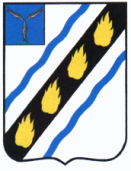 ЗОЛОТОСТЕПСКОЕ  МУНИЦИПАЛЬНОЕ  ОБРАЗОВАНИЕ СОВЕТСКОГО  МУНИЦИПАЛЬНОГО  РАЙОНА  САРАТОВСКОЙ  ОБЛАСТИСОВЕТ  ДЕПУТАТОВ (четвертого созыва)РЕШЕНИЕОт 27.11.2019       № 65с.Александровка О внесении изменений в решениеСовета депутатов Золотостепскогомуниципального образованияот 25.11.2014  № 50	В соответствии с  Налоговым кодексом Российской Федерации, руководствуясь Уставом Золотостепского муниципального образования Советского муниципального района Саратовской области, Совет депутатов РЕШИЛ:	1.Внести следующие изменения в решение Совета депутатов Золотостепского муниципального образования Советского муниципального района от 25 ноября 2014  № 50  «Об установлении земельного налога» (с изменениями и дополнениями от 29.03.2017 № 141, от 25.10.2017 № 167, от 29.11.2018, от 16.09.2019 № 54):	1.1. Пункт 5  решения изложить в новой редакции:« 5.Установить налоговые ставки в следующих размерах:                                                                                                                                          ».	1.2. Пункт 8 решения изложить в новой редакции:«Налогоплательщики-организации уплачивают налог в порядке, установленном  ч.1 ст.397 Налогового кодекса Российской Федерации».	1.3. Пункт 9 решения признать утратившим силу.	2. Настоящее решение вступает в силу с 1 января 2020 года, но не ранее чем по истечении одного месяца со дня его официального опубликования в районной газете «Заря».Глава Золотостепского муниципального образования  		           	А.В. ТрушинВиды земельных участковСтавки налогаВиды земельных участковдля юридических лиц, физических лиц, индивидуальных предпринимателейЗемельные участки, отнесенные к землям сельскохозяйственного назначения или к землям в составе зон сельскохозяйственного использования в населенных пунктах и используемых для сельскохозяйственного производства муниципального   образования;0,3%Земельные участки, занятые жилищным фондом и объектами инженерной инфраструктуры жилищно-коммунального комплекса (за исключением доли в праве на земельный участок, приходящейся на объект, не относящийся к жилищному фонду и к объектам инженерной инфраструктуры жилищно-коммунального комплекса) или приобретенные (предоставленные) для жилищного строительства (за исключением земельных участков, приобретенных (предоставленных) для индивидуального жилищного строительства, используемых в предпринимательской деятельности);0,3%Земельные участки, ограниченные в обороте в соответствии с законодательством Российской Федерации, предоставленные для обеспечения обороны, безопасности н таможенных нужд;0,3%Земельные участки, не используемые в предпринимательской деятельности, приобретенные (предоставленные) для ведения личного подсобного хозяйства, садоводства или огородничества, а также земельные участки общего назначения, предусмотренные Федеральным законом от 29.07.2017 № 217-ФЗ «О ведении гражданами садоводства и огородничества для собственных нужд и о внесении изменений в отдельные законодательные акты Российской Федерации»;0,3%Прочие земельные участки, в том числе земельные участки, отнесенные к землям сельскохозяйственного назначения, землям в составе зон сельскохозяйственного использования, используемые не по назначению1,5%